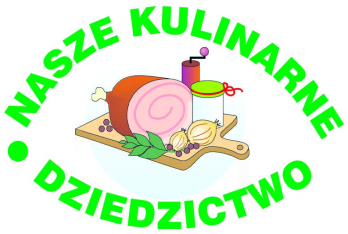 XVIII edycja konkursu NASZE KULINARNE DZIEDZICTWO – SMAKI REGIONÓWFinał regionalny w województwie … dn. …..2018 r. Produkty nominowane do nagrody „Perła 2018”I. Produkty regionalne pochodzenia zwierzęcegoI. Produkty regionalne pochodzenia zwierzęcegoI. Produkty regionalne pochodzenia zwierzęcegoI. Produkty regionalne pochodzenia zwierzęcegoI. Produkty regionalne pochodzenia zwierzęcego1. Produkty i przetwory mięsne1. Produkty i przetwory mięsne1. Produkty i przetwory mięsne1. Produkty i przetwory mięsne1. Produkty i przetwory mięsneL.p. Produkt ProducentAdres, telefon, e-mailUwagi1.2.3.4.5.6.7.8.9.10.2. Produkty i przetwory z ryb2. Produkty i przetwory z ryb2. Produkty i przetwory z ryb2. Produkty i przetwory z ryb2. Produkty i przetwory z rybL.p. Produkt ProducentAdres, telefon, e-mailUwagi1.2.3. Produkty mleczne3. Produkty mleczne3. Produkty mleczne3. Produkty mleczne3. Produkty mleczneL.p. Produkt ProducentAdres, telefon, e-mailUwagi1.2.4. Miody4. Miody4. Miody4. Miody4. MiodyL.p. Produkt ProducentAdres, telefon, e-mailUwagi1.2.II. Produkty regionalne pochodzenia roślinnegoII. Produkty regionalne pochodzenia roślinnegoII. Produkty regionalne pochodzenia roślinnegoII. Produkty regionalne pochodzenia roślinnegoII. Produkty regionalne pochodzenia roślinnego1. Przetwory owocowe1. Przetwory owocowe1. Przetwory owocowe1. Przetwory owocowe1. Przetwory owocoweL.p. Produkt ProducentAdres, telefon, e-mailUwagi1.2.3.4.5.6.7.8.9.10.2. Przetwory warzywne2. Przetwory warzywne2. Przetwory warzywne2. Przetwory warzywne2. Przetwory warzywneL.p. Produkt ProducentAdres, telefon, e-mailUwagi1.2.3.4.3. Produkty zbożowe3. Produkty zbożowe3. Produkty zbożowe3. Produkty zbożowe3. Produkty zbożoweL.p. Produkt ProducentAdres, telefon, e-mailUwagi1.2.3.4.4. Wyroby cukiernicze4. Wyroby cukiernicze4. Wyroby cukiernicze4. Wyroby cukiernicze4. Wyroby cukierniczeL.p. Produkt ProducentAdres, telefon, e-mailUwagi1.2.3.4.III. Napoje regionalneIII. Napoje regionalneIII. Napoje regionalneIII. Napoje regionalneIII. Napoje regionalne1. Napoje bezalkohwe1. Napoje bezalkohwe1. Napoje bezalkohwe1. Napoje bezalkohwe1. Napoje bezalkohweL.p. Produkt ProducentAdres, telefon, e-mailUwagi1.2.3.2. Napoje alkohwe2. Napoje alkohwe2. Napoje alkohwe2. Napoje alkohwe2. Napoje alkohweL.p. Produkt ProducentAdres, telefon, e-mailUwagi1.2.3.4.VI. Inne produkty regionalneVI. Inne produkty regionalneVI. Inne produkty regionalneVI. Inne produkty regionalneVI. Inne produkty regionalneL.p. Produkt ProducentAdres, telefon, e-mailUwagi1.2.3.4.I. Produkty regionalne pochodzenia zwierzęcegoI. Produkty regionalne pochodzenia zwierzęcegoI. Produkty regionalne pochodzenia zwierzęcegoI. Produkty regionalne pochodzenia zwierzęcegoI. Produkty regionalne pochodzenia zwierzęcego1. Produkty i przetwory mięsne1. Produkty i przetwory mięsne1. Produkty i przetwory mięsne1. Produkty i przetwory mięsne1. Produkty i przetwory mięsneL.p. Produkt ProducentAdres, telefon, e-mailUwagi1.2.2. Produkty i przetwory z ryb2. Produkty i przetwory z ryb2. Produkty i przetwory z ryb2. Produkty i przetwory z ryb2. Produkty i przetwory z rybL.p. Produkt ProducentAdres, telefon, e-mailUwagi3.3. Produkty mleczne3. Produkty mleczne3. Produkty mleczne3. Produkty mleczne3. Produkty mleczneL.p. Produkt ProducentAdres, telefon, e-mailUwagi4.4. Miody4. Miody4. Miody4. Miody4. MiodyL.p. Produkt ProducentAdres, telefon, e-mailUwagi5.II. Produkty regionalne pochodzenia roślinnegoII. Produkty regionalne pochodzenia roślinnegoII. Produkty regionalne pochodzenia roślinnegoII. Produkty regionalne pochodzenia roślinnegoII. Produkty regionalne pochodzenia roślinnego1. Przetwory owocowe1. Przetwory owocowe1. Przetwory owocowe1. Przetwory owocowe1. Przetwory owocoweL.p. Produkt ProducentAdres, telefon, e-mailUwagi6.2. Przetwory warzywne2. Przetwory warzywne2. Przetwory warzywne2. Przetwory warzywne2. Przetwory warzywneL.p. Produkt ProducentAdres, telefon, e-mailUwagi7.3. Produkty zbożowe3. Produkty zbożowe3. Produkty zbożowe3. Produkty zbożowe3. Produkty zbożoweL.p. Produkt ProducentAdres, telefon, e-mailUwagi8.9.4. Wyroby cukiernicze4. Wyroby cukiernicze4. Wyroby cukiernicze4. Wyroby cukiernicze4. Wyroby cukierniczeL.p. Produkt ProducentAdres, telefon, e-mailUwagi10.III. Napoje regionalneIII. Napoje regionalneIII. Napoje regionalneIII. Napoje regionalneIII. Napoje regionalne1. Napoje bezalkohwe1. Napoje bezalkohwe1. Napoje bezalkohwe1. Napoje bezalkohwe1. Napoje bezalkohweL.p. Produkt ProducentAdres, telefon, e-mailUwagi11.2. Napoje alkohwe2. Napoje alkohwe2. Napoje alkohwe2. Napoje alkohwe2. Napoje alkohweL.p. Produkt ProducentAdres, telefon, e-mailUwagi12.VI. Inne produkty regionalneVI. Inne produkty regionalneVI. Inne produkty regionalneVI. Inne produkty regionalneVI. Inne produkty regionalneL.p. Produkt ProducentAdres, telefon, e-mailUwagi13.